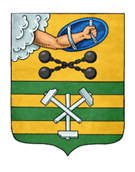 ПЕТРОЗАВОДСКИЙ ГОРОДСКОЙ СОВЕТ19 сессия 28 созываРЕШЕНИЕот 23 ноября 2018 г. № 28/19-400О согласовании назначения Перова Е.И.В соответствии с пунктом 28 статьи 19 Устава Петрозаводского городского округа Петрозаводский городской СоветРЕШИЛ:Согласовать назначение Перова Евгения Игоревича на должность заместителя главы Администрации Петрозаводского городского округа – председателя комитета градостроительства и землепользования.ПредседательПетрозаводского городского Совета                                             Г.П. Боднарчук